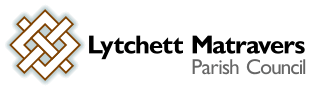 MEETING OF THE PARISH COUNCIL Weds 22nd December 2021, at 7:00 p.m. in the Blanchard Room, Village Hall Council Office, Vineyard Close, Lytchett Matravers BH16 6DD Office 01202-624530Public Participation Session (Standing Orders Suspended): An opportunity for members of the public to raise issues of concern or interest - e.g. ask a question, make a statement or present a petition. (Standing Orders Suspended). Report by Dorset Councillors (Standing Orders Suspended)AGENDA All Council decisions must give due consideration to their impact on the community’s carbon footprint.1. To receive and consider apologies for Absence 2. To Receive any declarations of interest, and consider any requests for Special Dispensations under Section 33 of the Localism Act 20113. To receive and resolve to approve minutes of Council meeting held on 24th November 2021. 4. To receive and consider reports of past subject matters (for the purposes of report only).5. Chairman’s announcements (for the purposes of report only).6. To receive and note the content of the minutes of the Finance & General Purposes Committee Meeting on 8th December 2021 (for purposes of report only)7. To consider the following recommendations from the Finance & General Purposes Committee7.1 Business as Usual (BAU) budget allocations for 2022/23. This item to also include consideration of proposals for (a) Handyman payments, (b) 5% increase on burial fees and (c) 5% increase on allotment charges. 7.2 Acceptance of Parish Councillor Vacancy Policy for LMPC.7.3 Approval of £390 of funding to purchase a speed gun for use by the village Speed Watch Group.8. To receive a report from the Village Centre Working Group (for purposes of report only).9. To receive a report from the Climate Change Emergency Working Group (for purposes of report only). 10. To receive a report from the Huntick Road Cycleway Working Group (for purposes of report only).11. To receive a report from the Village Environment Working Group (for purposes of report only).12. Receive a report from the Neighbourhood Plan 2 Working Group (for purposes of report only). 13. To receive an update on Defibrillator provision (for purposes of report only). 14. To consider further amended planning application 6/2021/0372 Land at 2 Lions Court Wimborne Road Lytchett Matravers Dorset BH16 6HQ. Sever land from 2 Lions Court and erect new dwelling. As amended by plans received on 7th December 2021, from chalet bungalow to a single storey low level bungalow15. To consider planning application P/PABA/2021/05355 request for a legal determination from DC as to whether or not Prior Approval is required for the proposal. Dyett's Field High Street Lytchett Matravers Wimborne BH16 6BJ. Erect a new agricultural building measuring approximately18.29m x 9.14m (60ft x 30ft) giving an area of 167m216. To consider planning application P/PAAC/2021/04126 request for a legal determination from DC as to whether or not Prior Approval is required for the proposal.  Five Fields Dolmans Hill Lytchett Matravers Poole BH16 6HP. Conversion of existing agricultural building to a 1 bedroomresidential dwelling17. To consider application P/CLE/2021/05532 (Cert of Lawfulness) Redbridge Farm Dolmans Hill Lytchett Matravers BH16 6HP. Construction and use of a building as an independent residential unit of accommodation (The Forge) and the use of an existing building as a permanent residential unit (TheGrainstore)18. To consider application P/HOU/2021/05490 9 Hann Gardens Lytchett Matravers Poole BH16 6FD. Erect single storey rear extension and conversion of part of garage.19. To consider Parish Councillor Vacancy Procedure for LMPC.20. To approve selection of Dorset Planning Consultant Ltd to advise on the revision of the Neighbourhood Plan up to a limit of £12k within this financial year (to March 31, 2022).21. To approve application for Locality grant to offset the Neighbourhood Planning consultant expense within this financial year (to March 31, 2022)22. To approve engagement of professional legal advice regarding benefits of a Judicial Review with respect to the proposed re-designation of Green Belt aspects within the emerging Purbeck Local Plan and emerging Dorset Local Plan up to a limit of £5k within this financial year (to March 31, 2022). 23. To consider quote for further tree works at Foxhills Open Space.	24. To resolve to approve the following payments already made:25. To resolve to approve the following payments due: 26. To note any training by members or the Clerk in the past month (for the purposes of report only). 27. To note any decisions / action taken by Parish Clerk under “Openness of Local Government Bodies Regulations 2014”, Part 3, Paragraphs 6-10, record of decisions and access to documents (for purposes of report only).	28. Correspondence received (for purposes of report only).29. To note date of next meeting and items for future agendas. Members are reminded that the Parish Council has a general duty to consider the following matters in the exercise of any of its functions: Equal Opportunities (including: race, gender, sexual orientation, religion, marital status and any disability); Crime & Disorder; Health & Safety; and Human Rights.Parish Clerk:   T. Watton	Date: December 2021To WhomFor WhatNetVATTotal Octopus EnergySports Pavilion electricity charge for period 1st- 31st Nov 202179.513.9883.49Poole Arbor Tree Services LtdTree works at Foxhills Open Space2800.00560.003360.00Poole Arbor Tree Services Ltd Tree works at Hannams Close500.00100.00600.00British Telecommunications Office phone and broadband – Nov 202152.4010.4862.88To WhomFor WhatNetVATTotal T WattonClerk’s salary – Dec (12 equal monthly payments by SO) 1039.250.001039.25Dorset County Pension FundLGPS pension contrib Dec 2021  383.380.00383.38HMRCPAYE quarter 3 2021/22779.400.00779.40T HomerHandyman duties Nov 2021414.000.00414.00Idverde LtdCemetery maintenance Nov 2021303.4960.69364.18CF Selby & SonMachines and labour for cutting vegetation at Lytchett Astro – Feb 2021380.0076.00456.00Purbeck Film FestivalGrant 2021150.000.00150.00Replay Maintenance LtdHalf yearly maintenance visit – Lytchett Astro pitch 470.2594.05564.30Alison ClothierCover for Parish Clerk – F&GP Cttee meeting 8th Dec 202170.250.0070.25